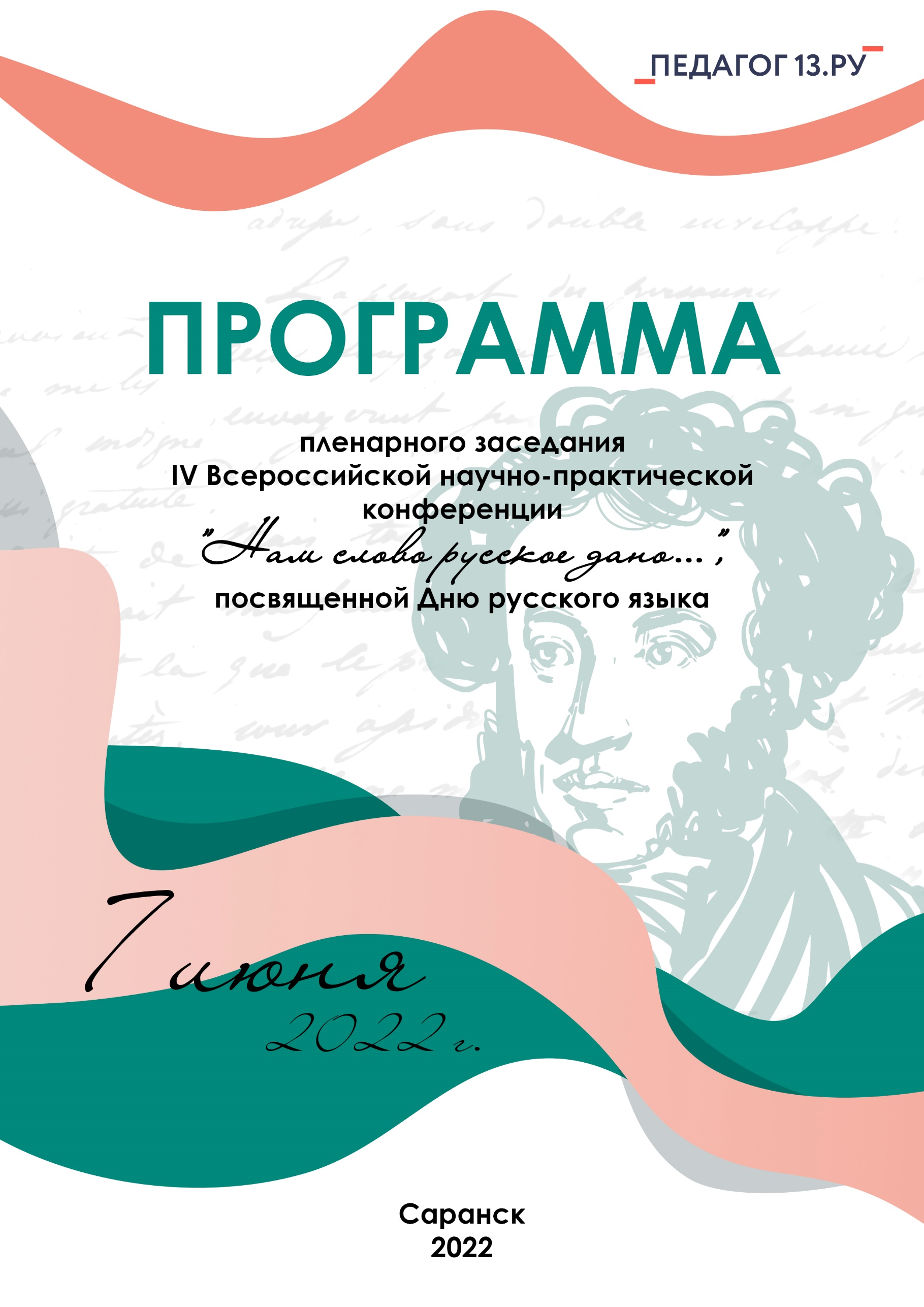 ПРОГРАММАпленарного заседания IV Всероссийской научно-практической конференции«Нам слово русское дано…», посвященной Дню русского языка Дата проведения: 07.06.2022.Место проведения: ГБУ ДПО РМ «Центр непрерывного повышения профессионального мастерства педагогических работников» – «Педагог 13.ру».Время проведения: 13.00 – 15.05Платформа: jitsi Ссылка для подключения: https://meet.jit.si/confPushkinТаймингТемаСпикер13.00 –13.20Приветственное обращение к участникам конференцииСамсонова Татьяна Васильевна, ректор ГБУ ДПО РМ «Центр непрерывного повышения профессионального мастерства педагогических работников –«Педагог 13.ру», кандидат педагогических наук, доцент13.20 –13.30Курс русского языка в средней школе: лингводидактические подходы к проектированию примерной рабочей программыАлександрова Ольга Макаровна, заместитель заведующего лабораторией общего филологического образования ФГБНУ «Институт стратегий развития образования», кандидат педагогических наук, старший научный сотрудник13.30 –13.45Новый УМК по русскому языку и его особенностиМалявина Татьяна Петровна, доктор педагогических наук, доцент, соавтор нового УМК «Русский язык» для 5 – 11 классов 13.45 –13.55Формирование эмоционального интеллекта посредством художественного слова  Симанова Татьяна Александровна, заведующий кафедрой историко-филологического образования ОГАОУ ДПО «Белгородский институт развития образования», кандидат педагогических наук13.55 –14.05Презентация гимназического проекта «Время читать!»Викторова Ольга Евгеньевна, заведующий библиотекой МБОУ классической гимназии № 1 города Пензы14.05 –14.15Образовательный проект «Снимаем кино «Жил-был Пушкин»Полякова Ирина Михайловна, учитель русского языка и литературы МБОУ классической гимназии № 1 города Пензы14.15 –14.25Русский язык как выражение культурной и духовной общности народов РоссииХрамова Наталья Владимировна, учитель русского языка и литературы высшей категории МАОУ «Средняя общеобразовательная школа №2» г. Нурлат, Республика Татарстан 14.25 –14.35Произведения писателей XXI века в школьной программеБаграмян Ирина Николаевна, учитель русского языка и литературы МБОУ «Зубово-Полянская гимназия» Зубово-Полянского муниципального района, Республика Мордовия14.35 –14.45Есть сила благодатная в созвучье слов живых в русской художественной культуре XIX – XX веков. Презентация авторской программы Башарова Галина Михайловна, учитель русского языка и литературы ГБОУ СО «Лицей № 57 (Базовая школа РАН)», Дынина Марина Александровна, учитель русского языка и литературы МБУ «Школа №47» г.о. Тольятти, Самарская область 14.45 –14.55Активные формы внеурочной работы по русскому языкуКузнецова Галина Александровна, учитель русского языка и литературы ГБОУ лицей г. Сызрань, Самарская область14.55 –15.05Открытый микрофонСамсонова Татьяна Васильевна, ректор ГБУ ДПО РМ «Центр непрерывного повышения профессионального мастерства педагогических работников –«Педагог 13.ру»